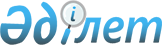 Павлодар қаласында 2018 жылға арналған мектепке дейінгі тәрбие мен оқытуға мемлекеттік білім беру тапсырысын, ата-ана төлемақысының мөлшерін бекіту туралыПавлодар облысы Павлодар қалалық әкімдігінің 2018 жылғы 19 маусымдағы № 688/19 қаулысы. Павлодар облысының Әділет департаментінде 2018 жылғы 2 шілдеде № 6003 болып тіркелді
      Қазақстан Республикасының 2001 жылғы 23 қаңтардағы "Қазақстан Республикасындағы жергілікті мемлекеттік басқару және өзін-өзі басқару туралы" Заңының 31-бабы 2-тармағына, Қазақстан Республикасының 2007 жылғы 27 шілдедегі "Білім туралы" Заңының 6-бабы 4-тармағының 8-1) тармақшасына сәйкес, Павлодар қаласының әкімдігі ҚАУЛЫ ЕТЕДІ:
      1. Павлодар қаласында 2018 жылға арналған мектепке дейінгі тәрбие мен оқытуға мемлекеттік білім беру тапсырысы, ата-ана төлемақысының мөлшері осы қаулының қосымшасына сәйкес бекітілсін.
      2. Осы қаулының орындалуын бақылау Павлодар қаласы әкімінің жетекшілік ететін орынбасарына жүктелсін.
      3. Осы қаулы алғашқы ресми жарияланған күнінен кейін күнтізбелік он күн өткен соң қолданысқа енгізіледі. Павлодар қаласында 2018 жылға арналған мектепке
дейінгі тәрбие мен оқытуға мемлекеттік білім беру
тапсырысының, ата-ана төлемақысының мөлшері
					© 2012. Қазақстан Республикасы Әділет министрлігінің «Қазақстан Республикасының Заңнама және құқықтық ақпарат институты» ШЖҚ РМК
				
      Павлодар қаласының әкімі

Н. Әшімбетов
Павлодар қаласы әкімдігінің
2018 жылғы "19" маусымдағы
№ 688/19 қаулысына
қосымша
№
Мектепке дейінгі тәрбие мен оқыту ұйымдарының атауы
Мектепке дейінгі тәрбие мен оқыту ұйымдарының тәрбиеленушілер саны
Мектепке дейінгі ұйымдарда тамақтану үшін ата-ананың айына ақы төлеу мөлшері (теңге)
Бір тәрбиеленушіге айына орташа құны кем дегенде (теңге)
1
2
3
4
5
1
Павлодар қаласы әкімдігі Павлодар қаласы білім беру бөлімінің "Павлодар қаласының № 1 сәбилер бақшасы" мемлекеттік қазыналық коммуналдық кәсіпорны
230

(жергілікті бюджет)
3 жасқа дейін - 9177

3-тен 7 жасқа дейін - 10152
17839
2
Павлодар қаласы әкімдігі Павлодар қаласы білім беру бөлімінің "Павлодар қаласының № 2 сәбилер бақшасы" мемлекеттік қазыналық коммуналдық кәсіпорны
196

(жергілікті бюджет)

140

(жергілікті бюджет)
3 жасқа дейін - 9177

3-тен 7 жасқа дейін - 10152
15486

22299
3
Павлодар қаласы әкімдігі Павлодар қаласы білім беру бөлімінің "Павлодар қаласының № 3 сәбилер бақшасы" мемлекеттік қазыналық коммуналдық кәсіпорны
277

(жергілікті бюджет)
3 жасқа дейін - 9177

3-тен 7 жасқа

дейін - 10152
18967
4
Павлодар қаласы әкімдігі Павлодар қаласы білім беру бөлімінің "Павлодар қаласының № 4 сәбилер бақшасы" мемлекеттік қазыналық коммуналдық кәсіпорны
226

(жергілікті бюджет)
3 жасқа дейін - 9177

3-тен 7 жасқа дейін - 10152
19293
5
Павлодар қаласы әкімдігі Павлодар қаласы білім беру бөлімінің "Павлодар қаласының № 5 сәбилер бақшасы" мемлекеттік қазыналық коммуналдық кәсіпорны
340

(жергілікті бюджет)
3 жасқа дейін - 9177

3-тен 7 жасқа дейін - 10152
17354
6
Павлодар қаласы әкімдігі Павлодар қаласы білім беру бөлімінің "Павлодар қаласының № 6 сәбилер бақшасы" мемлекеттік қазыналық коммуналдық кәсіпорны
298

(жергілікті бюджет)
3 жасқа дейін - 9177

3-тен 7 жасқа дейін - 10152
18083
7
Павлодар қаласы әкімдігі Павлодар қаласы білім беру бөлімінің "Павлодар қаласының № 7 сәбилер бақшасы" мемлекеттік қазыналық коммуналдық кәсіпорны
320

(жергілікті бюджет)
3 жасқа дейін - 9177

3-тен 7 жасқа дейін - 10152
19247
8
Павлодар қаласы әкімдігі Павлодар қаласы білім беру бөлімінің "Павлодар қаласының № 8 сәбилер бақшасы" мемлекеттік қазыналық коммуналдық кәсіпорны
210

(жергілікті бюджет)
3 жасқа дейін - 9177

3-тен 7 жасқа дейін - 10152
20007
9
Павлодар қаласы әкімдігі Павлодар қаласы білім беру бөлімінің "Павлодар қаласының № 9 сәбилер бақшасы" мемлекеттік қазыналық коммуналдық кәсіпорны
160

(жергілікті бюджет)
3 жасқа дейін - 9177

3-тен 7 жасқа дейін - 10152
21129
10
Павлодар қаласы әкімдігі Павлодар қаласы білім беру бөлімінің "Павлодар қаласының № 10 сәбилер бақшасы" мемлекеттік қазыналық коммуналдық кәсіпорны
387

(жергілікті бюджет)
3 жасқа дейін - 9177

3-тен 7 жасқа дейін - 10152
18903
11
Павлодар қаласы әкімдігі Павлодар қаласы білім беру бөлімінің "Павлодар қаласының № 11 сәбилер бақшасы" мемлекеттік қазыналық коммуналдық кәсіпорны
370

(жергілікті бюджет)
3 жасқа дейін - 9177

3-тен 7 жасқа дейін - 10152
17865
12
Павлодар қаласы әкімдігі Павлодар қаласы білім беру бөлімінің "№ 12 мемлекеттік тілде оқытатын сәбилер бақшасы" мемлекеттік қазыналық коммуналдық кәсіпорны
167

(жергілікті бюджет)
3 жасқа дейін 9177

3-тен 7 жасқа дейін - 10152
20248
13
Павлодар қаласы әкімдігі Павлодар қаласы білім беру бөлімінің "Павлодар қаласының сөйлеу қабілеті бұзылған балаларға арналған түзету үлгісіндегі № 14 бала бақшасы" мемлекеттік қазыналық коммуналдық кәсіпорны
100

(жергілікті бюджет)
-
55669
14
Павлодар қаласы әкімдігі Ленин кенті әкімі аппаратының "Ленин кентінің № 15 сәбилер бақшасы" мемлекеттік қазыналық коммуналдық кәсіпорны
150

(жергілікті бюджет)
3 жасқа дейін - 9177

3-тен 7 жасқа дейін - 10152
21481
15
Павлодар қаласы әкімдігі Павлодар қаласы білім беру бөлімінің "Павлодар қаласының № 16 сәбилер бақшасы" мемлекеттік қазыналық коммуналдық кәсіпорны
340

(жергілікті бюджет)
3 жасқа дейін - 9177

3-тен 7 жасқа дейін - 10152
17878
16
Павлодар қаласы әкімдігі Павлодар қаласы білім беру бөлімінің "Павлодар қаласының № 17 сәбилер бақшасы" мемлекеттік қазыналық коммуналдық кәсіпорны
161

(жергілікті бюджет)
3 жасқа дейін - 9177

3-тен 7 жасқа дейін - 10152
21226
17
Павлодар қаласы әкімдігі Павлодар қаласы білім беру бөлімінің "Павлодар қаласының № 18 сәбилер бақшасы" мемлекеттік қазыналық коммуналдық кәсіпорны
148

(жергілікті бюджет)
3 жасқа дейін - 9177

3-тен 7 жасқа дейін - 10152
22168
18
Павлодар қаласы әкімдігі Павлодар қаласы білім беру бөлімінің "Павлодар қаласының № 19 сәбилер бақшасы" мемлекеттік қазыналық коммуналдық кәсіпорны
220

(жергілікті бюджет)
3 жасқа дейін - 9177

3-тен 7 жасқа дейін - 10152
18894
19
Павлодар қаласы әкімдігі Кенжекөл ауылдық округі әкімі аппаратының "Кенжекөл ауылының "№ 20 сәбилер бақшасы" мемлекеттік қазыналық коммуналдық кәсіпорны
170

(жергілікті бюджет)
3 жасқа дейін - 9177

3-тен 7 жасқа дейін - 10152
23622
20
Павлодар қаласы әкімдігі Павлодар қаласы білім беру бөлімінің "Павлодар қаласының № 21 сәбилер бақшасы" мемлекеттік қазыналық коммуналдық кәсіпорны
251

(жергілікті бюджет)
3 жасқа дейін - 9177

3-тен 7 жасқа дейін - 10152
19766
21
Павлодар қаласы әкімдігі Павлодар қаласы білім беру бөлімінің "Павлодар қаласының туберкулез жұқтырған балаларға арналған санаторлық үлгідегі № 22 сәбилер бақшасы" мемлекеттік қазыналық коммуналдық кәсіпорны
185

(жергілікті бюджет)
-
48300
22
Павлодар қаласы әкімдігі Павлодар қаласы білім беру бөлімінің "Павлодар қаласының № 23 сәбилер бақшасы" мемлекеттік қазыналық коммуналдық кәсіпорны
335

(жергілікті бюджет)
3 жасқа дейін - 9177

3-тен 7 жасқа дейін - 10152
19101
23
Павлодар қаласы әкімдігі Павлодар қаласы білім беру бөлімінің "Павлодар қаласының № 24 сәбилер бақшасы" мемлекеттік қазыналық коммуналдық кәсіпорны
155

(жергілікті бюджет)

 
3 жасқа дейін - 9177

3-тен 7 жасқа дейін - 10152
20818
24
Павлодар қаласы әкімдігі Павлодар қаласы білім беру бөлімінің "Павлодар қаласының № 25 сәбилер бақшасы" мемлекеттік қазыналық коммуналдық кәсіпорны
260

(жергілікті бюджет)
3 жасқа дейін - 9177

3-тен 7 жасқа дейін - 10152
21238
25
Павлодар қаласы әкімдігі Павлодар қаласы білім беру бөлімінің "Павлодар қаласының cөйлеу қабілеті бұзылған балаларға арналған № 26 арнайы балабақшасы" мемлекеттік қазыналық коммуналдық кәсіпорны
80

(жергілікті бюджет)
-
56494
26
Павлодар қаласы әкімдігі Павлодар қаласы білім беру бөлімінің "Павлодар қаласының № 27 сәбилер бақшасы" мемлекеттік қазыналық коммуналдық кәсіпорны
222

(жергілікті бюджет)
3 жасқа дейін - 9177

3-тен 7 жасқа дейін - 10152
20541
27
Павлодар қаласы әкімдігі Павлодар қаласы білім беру бөлімінің "Павлодар қаласының № 28 сәбилер бақшасы" мемлекеттік қазыналық коммуналдық кәсіпорны
260

(жергілікті бюджет)
3 жасқа дейін - 9177

3-тен 7 жасқа дейін - 10152
18408
28
Павлодар қаласы әкімдігі Павлодар қаласы білім беру бөлімінің "Павлодар қаласының № 29 сәбилер бақшасы" мемлекеттік қазыналық коммуналдық кәсіпорны
335

(жергілікті бюджет)
3 жасқа дейін - 9177

3-тен 7 жасқа дейін - 10152
19691
29
Павлодар қаласы әкімдігі Павлодар қаласы білім беру бөлімінің "Павлодар қаласының № 30 сәбилер бақшасы" мемлекеттік қазыналық коммуналдық кәсіпорны
331

(жергілікті бюджет)
3 жасқа дейін - 9177

3-тен 7 жасқа дейін - 10152
17976
30
Павлодар қаласы әкімдігі Павлодар қаласы білім беру бөлімінің "Павлодар қаласының № 31 сәбилер бақшасы" мемлекеттік қазыналық коммуналдық кәсіпорны
175

(жергілікті бюджет)
3 жасқа дейін - 9177

3-тен 7 жасқа дейін - 10152
20465
31
Павлодар қаласы әкімдігі Павлодар қаласы білім беру бөлімінің "Павлодар қаласының № 32 сәбилер бақшасы" мемлекеттік қазыналық коммуналдық кәсіпорны
210

(жергілікті бюджет)
3 жасқа дейін - 9177

3-тен 7 жасқа дейін - 10152
19810
32
Павлодар қаласы әкімдігі Павлодар қаласы білім беру бөлімінің "Павлодар қаласының № 33 сәбилер бақшасы" мемлекеттік қазыналық коммуналдық кәсіпорны
200

(жергілікті бюджет)
3 жасқа дейін - 9177

3-тен 7 жасқа дейін - 10152
21063
33
Павлодар қаласы әкімдігі Павлодар қаласы білім беру бөлімінің "Павлодар қаласының № 34 сәбилер бақшасы" мемлекеттік қазыналық коммуналдық кәсіпорны
325

(жергілікті бюджет)
3 жасқа дейін - 9177

3-тен 7 жасқа дейін - 10152
19257
34
Павлодар қаласы әкімдігі Павлодар қаласы білім беру бөлімінің "Павлодар қаласының № 35 сәбилер бақшасы" мемлекеттік қазыналық коммуналдық кәсіпорны
370

(жергілікті бюджет)
3 жасқа дейін - 9177

3-тен 7 жасқа дейін - 10152
16932
35
Павлодар қаласы әкімдігі Ленин кенті әкімі аппаратының "Ленин кентінің шағын мектепке дейінгі білім беретін ұйым №36 сәбилер бақшасы" мемлекеттік қазыналық коммуналдық кәсіпорны
55

(жергілікті бюджет)
3 жасқа дейін - 9177

3-тен 7 жасқа дейін - 10152
29441
36
Павлодар қаласы әкімдігі Павлодар қаласы білім беру бөлімінің "Павлодар қаласының № 37 сәбилер бақшасы" мемлекеттік қазыналық коммуналдық кәсіпорны
156

(жергілікті бюджет)
3 жасқа дейін - 9177

3-тен 7 жасқа дейін - 10152
20210
37
Павлодар қаласы әкімдігі Павлодар қаласы білім беру бөлімінің "Павлодар қаласының № 38 сәбилер бақшасы" мемлекеттік қазыналық коммуналдық кәсіпорны
290

(жергілікті бюджет)
3 жасқа дейін - 9177

3-тен 7 жасқа дейін - 10152
18574
38
Павлодар қаласы әкімдігі Павлодар қаласы білім беру бөлімінің "Павлодар қаласының ой-өрісі бұзылған балаларға арналған түзетулік үлгідегі № 39 балабақшасы" мемлекеттік қазыналық коммуналдық кәсіпорны
60

(жергілікті бюджет)
-
103201
39
Павлодар қаласы әкімдігі Павлодар қаласы білім беру бөлімінің "Павлодар қаласының № 40 сәбилер бақшасы" мемлекеттік қазыналық коммуналдық кәсіпорны
140

(жергілікті бюджет)
3 жасқа дейін - 9177

3-тен 7 жасқа дейін - 10152
24190
40
Павлодар қаласы әкімдігі Павлодар қаласы білім беру бөлімінің "Павлодар қаласының № 41 сәбилер бақшасы" мемлекеттік қазыналық коммуналдық кәсіпорны
125

(жергілікті бюджет)
3 жасқа дейін - 9177

3-тен 7 жасқа дейін - 10152
23099
41
Павлодар қаласы әкімдігі Павлодар қаласы білім беру бөлімінің "Павлодар қаласының № 42 мектепке дейінгі гимназиясы" мемлекеттік қазыналық коммуналдық кәсіпорны
240

(жергілікті бюджет)
3 жасқа дейін - 9177

3-тен 7 жасқа дейін - 10152
25205
42
Павлодар қаласы әкімдігі Павлодар қаласы білім беру бөлімінің "Павлодар қаласының № 43 сәбилер бақшасы" мемлекеттік қазыналық коммуналдық кәсіпорны
150

(жергілікті бюджет)
3 жасқа дейін - 9177

3-тен 7 жасқа дейін - 10152
20851
43
Павлодар қаласы әкімдігі Павлодар қаласы білім беру бөлімінің "Павлодар қаласының № 44 сәбилер бақшасы" мемлекеттік қазыналық коммуналдық кәсіпорны
390

(жергілікті бюджет)
3 жасқа дейін - 9177

3-тен 7 жасқа дейін - 10152
17916
44
Павлодар қаласы әкімдігі Павлодар қаласы білім беру бөлімінің "Павлодар қаласының № 45 сәбилер бақшасы" мемлекеттік қазыналық коммуналдық кәсіпорны
110

(жергілікті бюджет)
3 жасқа дейін - 9177

3-тен 7 жасқа дейін - 10152
24410
45
Павлодар қаласы әкімдігі Павлодар қаласы білім беру бөлімінің "Павлодар қаласының № 46 сәбилер бақшасы" мемлекеттік қазыналық коммуналдық кәсіпорны
320

(жергілікті бюджет)
3 жасқа дейін - 9177

3-тен 7 жасқа дейін - 10152
17285
46
Павлодар қаласы әкімдігі Мойылды ауылы әкімі аппаратының "Мойылды ауылының № 47 сәбилер бақшасы" мемлекеттік қазыналық коммуналдық кәсіпорны
120

(жергілікті бюджет)
3 жасқа дейін - 9177

3-тен 7 жасқа дейін - 10152
31630
47
Павлодар қаласы әкімдігі Павлодар қаласы білім беру бөлімінің "Павлодар қаласының № 48 санаторлық сәбилер бақшасы" мемлекеттік қазыналық коммуналдық кәсіпорны
100

(жергілікті бюджет)
-
65838
48
Павлодар қаласы әкімдігі Павлодар қаласы білім беру бөлімінің "Павлодар қаласының № 49 санаторлық сәбилер бақшасы" мемлекеттік қазыналық коммуналдық кәсіпорны
102

(жергілікті бюджет)
-
66368
49
Павлодар қаласы әкімдігі Павлодар қаласы білім беру бөлімінің "Павлодар қаласының № 50 сәбилер бақшасы" мемлекеттік қазыналық коммуналдық кәсіпорны
288

(жергілікті бюджет)
3 жасқа дейін - 9177

3-тен 7 жасқа дейін - 10152
17279
50
Павлодар қаласы әкімдігі Павлодар қаласы білім беру бөлімінің "Павлодар қаласының № 51 сәбилер бақшасы" мемлекеттік қазыналық коммуналдық кәсіпорны
301

(жергілікті бюджет)
3 жасқа дейін - 9177

3-тен 7 жасқа дейін - 10152
19321
51
Павлодар қаласы әкімдігі Павлодар қаласы білім беру бөлімінің "Павлодар қаласының № 52 арнайы балабақшасы" мемлекеттік қазыналық коммуналдық кәсіпорны
64

(жергілікті бюджет)
-
75551
52
Павлодар қаласы әкімдігі Павлодар қаласы білім беру бөлімінің "Павлодар қаласының № 53 сәбилер бақшасы" мемлекеттік қазыналық коммуналдық кәсіпорны
321

(жергілікті бюджет)
3 жасқа дейін - 9177

3-тен 7 жасқа дейін - 10152
19776
53
Павлодар қаласы әкімдігі Павлодар қаласы білім беру бөлімінің "Павлодар қаласының № 54 сәбилер бақшасы" мемлекеттік қазыналық коммуналдық кәсіпорны
345

(жергілікті бюджет)
3 жасқа дейін - 9177

3-тен 7 жасқа дейін - 10152
17755
54
Павлодар қаласы әкімдігі Павлодар қаласы білім беру бөлімінің "Павлодар қаласының № 55 сәбилер бақшасы-Ерте дамыту орталығы" мемлекеттік қазыналық коммуналдық кәсіпорны
100

(жергілікті бюджет)
3 жасқа дейін - 9177

3-тен 7 жасқа дейін - 10152
19292
55
Павлодар қаласы әкімдігі Павлодар қаласы білім беру бөлімінің "Павлодар қаласының мамандандырылған үлгідегі № 56 сәбилер бақшасы" мемлекеттік қазыналық коммуналдық кәсіпорны
280

(жергілікті бюджет)
-
17995
56
Павлодар қаласы әкімдігі Павлодар қаласы білім беру бөлімінің "Павлодар қаласының № 57 сәбилер бақшасы-Көптілде тәрбиелеу орталығы" мемлекеттік қазыналық коммуналдық кәсіпорны
320

(жергілікті бюджет)
3 жасқа дейін - 9177

3-тен 7 жасқа дейін - 10152
17628
57
Павлодар қаласы әкімдігі Павлодар қаласы білім беру бөлімінің "Павлодар қаласының № 72 сәбилер бақшасы" мемлекеттік қазыналық коммуналдық кәсіпорны
228

(жергілікті бюджет)
3 жасқа дейін - 9177

3-тен 7 жасқа дейін - 10152
19363
58
Павлодар қаласы әкімдігі Павлодар қаласы білім беру бөлімінің "Павлодар қаласының № 79 сәбилер бақшасы" мемлекеттік қазыналық коммуналдық кәсіпорны
200

(жергілікті бюджет)
3 жасқа дейін - 9177

3-тен 7 жасқа дейін - 10152
19046
59
Павлодар қаласы әкімдігі Павлодар қаласы білім беру бөлімінің "Павлодар қаласының көру қабілеті бұзылған балаларға арналған мамандандырылған үлгідегі № 82 сәбилер бақшасы" мемлекеттік қазыналық коммуналдық кәсіпорны
151

(жергілікті бюджет)
-
51643
60
Павлодар қаласы әкімдігі Павлодар қаласы білім беру бөлімінің "Павлодар қаласының № 84 сәбилер бақшасы" мемлекеттік қазыналық коммуналдық кәсіпорны
375

(жергілікті бюджет)
3 жасқа дейін - 9177

3-тен 7 жасқа дейін - 10152
18257
61
Павлодар қаласы әкімдігі Павлодар қаласы білім беру бөлімінің "Павлодар қаласының № 85 сәбилер бақшасы" мемлекеттік қазыналық коммуналдық кәсіпорны
270

(жергілікті бюджет)
3 жасқа дейін - 9177

3-тен 7 жасқа дейін - 10152
17719
62
Павлодар қаласы әкімдігі Павлодар қаласы білім беру бөлімінің "Павлодар қаласының № 86 сәбилер бақшасы" мемлекеттік қазыналық коммуналдық кәсіпорны
242

(жергілікті бюджет)
3 жасқа дейін - 9177

3-тен 7 жасқа дейін - 10152
20293
63
Павлодар қаласы әкімдігі Павлодар қаласы білім беру бөлімінің "Павлодар қаласының № 93 сәбилер бақшасы" мемлекеттік қазыналық коммуналдық кәсіпорны
226

(жергілікті бюджет)
3 жасқа дейін - 9177

3-тен 7 жасқа дейін - 10152
20960
64
Павлодар қаласы әкімдігі Павлодар қаласы білім беру бөлімінің "Павлодар қаласының № 96 сәбилер бақшасы - "Радуга" үйлесімді даму Орталығы" мемлекеттік қазыналық коммуналдық кәсіпорны
292

(жергілікті бюджет)
3 жасқа дейін - 9177

3-тен 7 жасқа дейін - 10152
22961
65
Павлодар қаласы әкімдігі Павлодар қаласы білім беру бөлімінің "Павлодар қаласының № 102 сәбилер бақшасы" мемлекеттік қазыналық коммуналдық кәсіпорны
362

(жергілікті бюджет)
3 жасқа дейін - 9177

3-тен 7 жасқа дейін - 10152
16815
66
Павлодар қаласы әкімдігі Павлодар қаласы білім беру бөлімінің "Павлодар қаласының № 104 сәбилер бақшасы" мемлекеттік қазыналық коммуналдық кәсіпорны
390

(жергілікті бюджет)
3 жасқа дейін - 9177

3-тен 7 жасқа дейін - 10152
16504
67
Павлодар қаласы әкімдігі Павлодар қаласы білім беру бөлімінің "Павлодар қаласының № 111 сәбилер бақшасы" мемлекеттік қазыналық коммуналдық кәсіпорны
260

(жергілікті бюджет)
3 жасқа дейін - 9177

3-тен 7 жасқа дейін - 10152
22119
68
Павлодар қаласы әкімдігі Павлодар қаласы білім беру бөлімінің "Павлодар қаласының № 112 сәбилер бақшасы" мемлекеттік қазыналық коммуналдық кәсіпорны
348

(жергілікті бюджет)
3 жасқа дейін - 9177

3-тен 7 жасқа дейін - 10152
18034
69
Павлодар қаласы әкімдігі Павлодар қаласы білім беру бөлімінің "Павлодар қаласының № 115 сәбилер бақшасы" мемлекеттік қазыналық коммуналдық кәсіпорны
170

(жергілікті бюджет)
3 жасқа дейін - 9177

3-тен 7 жасқа дейін - 10152
22285
70
Павлодар қаласы әкімдігі Павлодар қаласы білім беру бөлімінің "Павлодар қаласының № 116 сәбилер бақшасы" мемлекеттік қазыналық коммуналдық кәсіпорны
300

(жергілікті бюджет)
3 жасқа дейін - 9177

3-тен 7 жасқа дейін - 10152
20028
71
Павлодар қаласы әкімдігі Павлодар ауылы әкімі аппаратының "Павлодар ауылының № 117 сәбилер бақшасы" мемлекеттік қазыналық коммуналдық кәсіпорны
156

(жергілікті бюджет)
3 жасқа дейін - 9177

3-тен 7 жасқа дейін - 10152
24278
72
Павлодар қаласы әкімдігі Павлодар қаласы білім беру бөлімінің "№ 120 мемлекеттік тілде оқытатын этномәдени тәрбие беру орталығы-сәбилер бақшасы" мемлекеттік қазыналық коммуналдық кәсіпорны
365

(жергілікті бюджет)
3 жасқа дейін - 9177

3-тен 7 жасқа дейін - 10152
16991
73
Павлодар қаласы әкімдігі Павлодар қаласы білім беру бөлімінің "Павлодар қаласының № 121 сәбилер бақшасы" мемлекеттік қазыналық коммуналдық кәсіпорны
376

(жергілікті бюджет)
3 жасқа дейін - 9177

3-тен 7 жасқа дейін - 10152
17420
74
Павлодар қаласы әкімдігі Павлодар қаласы білім беру бөлімінің "Павлодар қаласының № 122 мектепке дейінгі гимназиясы" мемлекеттік қазыналық коммуналдық кәсіпорны
180

(жергілікті бюджет)
3 жасқа дейін - 9177

3-тен 7 жасқа дейін - 10152
25372
75
Павлодар қаласы әкімдігі Павлодар қаласы білім беру бөлімінің "Павлодар қаласының № 126 сәбилер бақшасы - балалардың эстетикалық даму орталығы" мемлекеттік қазыналық коммуналдық кәсіпорны
327

(жергілікті бюджет)
3 жасқа дейін - 9177

3-тен 7 жасқа дейін - 10152
19950
76
"Smart kid" Сәбилер бақшасы" жауапкершілігі шектеулі серіктестігі (келісім бойынша)
160

(жергілікті бюджет)
-
19100
77
"Лингва" жауапкершілігі шектеулі серіктестігі (келісім бойынша)
175

(жергілікті бюджет)
-
19100
78
"Жеке Бөбекжай "СОЛНЫШКО" мекемесі (келісім бойынша)
150

(жергілікті бюджет)
-
19100
79
"САМАЛ" Оңалту Орталығы" Мүгедек қоғамдық бірлестігі (келісім бойынша)
75

(жергілікті бюджет)
-
19100
80
"Игілік" балалар сауықтыру - дамыту орталығы" жауапкершілігі шектеулі серіктестігі (келісім бойынша)
275

(жергілікті бюджет)
-
19100
81
"Мини-центр развития детей "Асем-Ай" жауапкершілігі шектеулі серіктестігі (келісім бойынша)
46

(жергілікті бюджет)
-
19100
82
"Инара" Балаларды дамыту орталығы жауапкершілігі шектеулі серіктестігі (келісім бойынша)
75

(жергілікті бюджет)
-
19100
83
"Павлодар қаласының № 1 жалпы орта білім беру мектебі" мемлекеттік мекемесі (шағын орталық)
53

(жергілікті бюджет)
3-тен 7 жасқа дейін - 10152
15333
84
"Павлодар қаласының № 2 жалпы орта білім беру мектебі" мемлекеттік мекемесі (шағын орталық)
60

(жергілікті бюджет)
3-тен 7 жасқа дейін - 10152
11814
85
"Павлодар қаласының № 5 жалпы орта білім беру мектебі" мемлекеттік мекемесі (шағын орталық)
30

(жергілікті бюджет)
3-тен 7 жасқа дейін - 10152
13714
86
"Павлодар қаласының № 11 модульдік үлгідегі жалпы орта білім беру бейіндік мектебі" мемлекеттік мекемесі (шағын орталық)
55

(жергілікті бюджет)
3-тен 7 жасқа дейін - 10152
13289
87
"Павлодар қаласының Қалижан Бекқожин атындағы № 12 жалпы орта білім беру мектебі" мемлекеттік мекемесі (шағын орталық)
48

(жергілікті бюджет)
3-тен 7 жасқа дейін - 10152
14450
88
"Павлодар қаласының № 13 жалпы орта білім беру мектебі" мемлекеттік мекемесі (шағын орталық)
27

(жергілікті бюджет)
3-тен 7 жасқа дейін - 10152
15602
89
"Павлодар қаласының № 14 жалпы орта білім беру мектебі" мемлекеттік мекемесі (шағын орталық)
50

(жергілікті бюджет)
3-тен 7 жасқа дейін - 10152
19598
90
"Павлодар қаласының № 18 жалпы орта білім беру мектебі" мемлекеттік мекемесі (шағын орталық)
55

(жергілікті бюджет)
3-тен 7 жасқа дейін - 10152
14185
91
"Павлодар қаласының № 19 жалпы орта білім беру мектебі" мемлекеттік мекемесі (шағын орталық)
55

(жергілікті бюджет)
3-тен 7 жасқа дейін - 10152
13479
92
"Павлодар қаласының № 24 жалпы орта білім беру мектебі" мемлекеттік мекемесі (шағын орталық)
80

(жергілікті бюджет)
3-тен 7 жасқа дейін - 10152
13181
93
"Павлодар қаласының № 25 жалпы орта білім беру мектебі" мемлекеттік мекемесі (шағын орталық)
60

(жергілікті бюджет)
3-тен 7 жасқа дейін - 10152
12133
94
"Павлодар қаласының № 26 жалпы орта білім беру мектебі" мемлекеттік мекемесі (шағын орталық)
50

(жергілікті бюджет)
3-тен 7 жасқа дейін - 10152
14585
95
"Павлодар қаласының № 27 жалпы орта білім беру мектебі" мемлекеттік мекемесі (шағын орталық)
50

(жергілікті бюджет)
3-тен 7 жасқа дейін - 10152
14807
96
"Павлодар қаласының № 29 жалпы орта білім беру мектебі" мемлекеттік мекемесі (шағын орталық)
55

(жергілікті бюджет)
3-тен 7 жасқа дейін - 10152
13836
97
"Павлодар қаласының № 30 жалпы орта білім беру мектебі" мемлекеттік мекемесі (шағын орталық)
29

(жергілікті бюджет)
3-тен 7 жасқа дейін - 10152
13164
98
"Павлодар қаласының № 31 жалпы орта білім беру мектебі" мемлекеттік мекемесі (шағын орталық)
25

(жергілікті бюджет)
3-тен 7 жасқа дейін - 10152
13410
99
"Павлодар қаласының № 36 экологиялық бағыттағы жалпы орта білім беру бейіндік мектебі" мемлекеттік мекемесі (шағын орталық)
100

(жергілікті бюджет)
3-тен 7 жасқа дейін - 10152
13842
100
"Павлодар қаласының № 40 жалпы орта білім беру мектебі" мемлекеттік мекемесі (шағын орталық)
50

(жергілікті бюджет)
3-тен 7 жасқа дейін - 10152
17427
101
"Павлодар қаласының № 41 денешынықтыру - сауықтыру бағытындағы жалпы орта білім беру бейіндік мектебі" мемлекеттік мекемесі (шағын орталық)
100

(жергілікті бюджет)
3-тен 7 жасқа дейін - 10152
13932
102
"Павлодар қаласының Мұхтар Әуезов атындағы № 42 жалпы орта білім беру мектебі" мемлекеттік мекемесі (шағын орталық)
58

(жергілікті бюджет)
3-тен 7 жасқа дейін - 10152
12924
103
"Павлодар қаласының Жетекші жалпы орта білім беру мектебі" мемлекеттік мекемесі (шағын орталық)
47

(жергілікті бюджет)
3-тен 7 жасқа дейін - 10152
11638